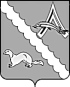 АДМИНИСТРАЦИЯ АЛЕКСАНДРОВСКОГО РАЙОНАТОМСКОЙ ОБЛАСТИПОСТАНОВЛЕНИЕРуководствуясь пунктом 4 части 1 статьи 17 Федерального закона от 06 октября 2003 года № 131-ФЗ «Об общих принципах организации местного самоуправления в Российской Федерации», пунктом 10 части 1 статьи 41 Устава муниципального образования «Александровский район»ПОСТАНОВЛЯЮ:1. Внести в приложение к постановлению Администрации Александровского района Томской области от 21.03.2022 № 367 «Об утверждении тарифов на платные услуги, оказываемые муниципальным бюджетным учреждением «Централизованная библиотечная система» Александровского района», изменение, дополнив строками 6 и 7 следующего содержания:2. Настоящее постановление опубликовать в газете «Северянка», разместить на официальном сайте органов местного самоуправления Александровского района Томской области (http://www.alsadm.ru/).3. Настоящее постановление вступает в силу с даты его подписания. 4. Контроль за исполнением настоящего постановления возложить на заместителя Главы района Монакову Л.М.26.04.2022№ 544  с. Александровскоес. АлександровскоеО внесении изменений в постановление Администрации Александровского района Томской области от 21.03.2022 № 3676Проведение мероприятия1 билет1007Проведение мастер-класса1 билет50Глава Александровского района                                                 В.П. Мумбер